Publicado en Hoyo de manzanares el 17/09/2018 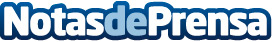 Seis pasos para tener unos pies perfectos por My Lucky SoxDespués del largo verano toca pasar por talleres y recuperarse de los excesos. Los grandes olvidados, los pies, también requieren de cuidados especialesDatos de contacto:Gema Lendoiro Pérezwww.madandcor.com675943952Nota de prensa publicada en: https://www.notasdeprensa.es/seis-pasos-para-tener-unos-pies-perfectos-por Categorias: Moda Sociedad http://www.notasdeprensa.es